Team Meeting Minutes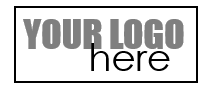 Date:Time:Topic:Attendees:Absent:Meeting Objective/sMeeting Objective/sMeeting Objective/sAgendaAgendaAgendaNameTopicTimeAction ItemsAction ItemsAction ItemsNameAction ItemDeadline